ORDERBY THE COMMISSION:		On March 31, 2006, Energy Savers, Inc. (ESI) filed an application for approval to offer, render, furnish or supply electric generation services as a consultant, broker or marketer to commercial, industrial, and governmental customers in the service territory of Duquesne Light Company, within the Commonwealth of Pennsylvania, requesting a reduction in the level of bonding to $10,000.  On May 8, 2006, the Commission approved ESI’s application and its request for a reduction in the level of bonding, and a license was issued at Docket No. A-110169 authorizing ESI to begin to offer the services described above.		On February 26, 2007, ESI filed a request to amend its license to include the additional service territory of Pennsylvania Power Company.  On March 6, 2007, the Commission approved ESI’s license amendment.		On September 8, 2010, ESI filed a request to amend its electric generation supplier license in order to operate in all electric distribution company service territories throughout the Commonwealth of Pennsylvania.  This proposed amendment is filed in accordance with the requirements of Section 2809 of the Public Utility Code, 66 Pa. C.S. § 2809.  ESI states that it will continue to serve commercial, industrial, and governmental customers.ESI has provided proofs of publication in appropriate Pennsylvania newspapers, and proofs of service to the interested parties as required by the Commission.  ESI also provided a $10,000 surety bond with its original license application.  As of October 4, 2010, no protests have been filed.Upon full consideration of all matters of record, we find that approval of this request for an amended electric generation supplier license is necessary and proper for the service, accommodation and convenience of the public; THEREFORE,IT IS ORDERED:1.	That the request of Energy Savers, Inc. for an amended electric generation supplier license is hereby approved, consistent with this Order.2.	That an amended license be issued authorizing Energy Savers, Inc. to begin to offer, render, furnish or supply electric generation supplier services as a broker/marketer/consultant to small commercial (25kW and under demand), large commercial (greater than 25 kW demand), industrial, and governmental customers in the electric distribution company service territories throughout the Commonwealth of Pennsylvania.3.	That this proceeding at Docket No. A-110169 be marked closed.	BY THE COMMISSION,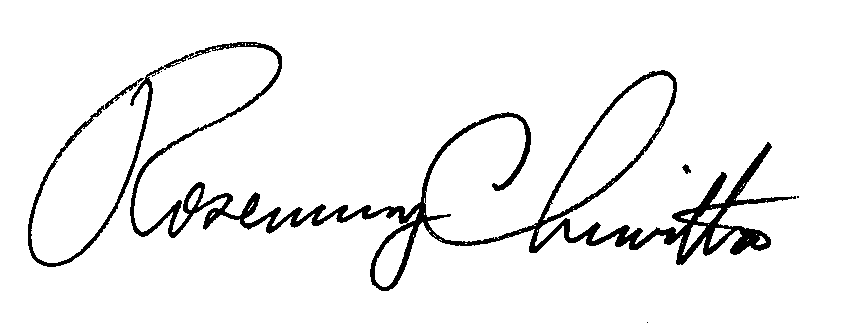 	Rosemary Chiavetta	Secretary(SEAL)ORDER ADOPTED:  October 14, 2010ORDER ENTERED:   October 18, 2010PUBLIC UTILITY COMMISSIONPUBLIC UTILITY COMMISSIONPUBLIC UTILITY COMMISSIONPublic Meeting held October 14, 2010Public Meeting held October 14, 2010Public Meeting held October 14, 2010Commissioners Present:Commissioners Present:Commissioners Present:James H. Cawley, ChairmanTyrone J. Christy, Vice ChairmanJames H. Cawley, ChairmanTyrone J. Christy, Vice ChairmanJames H. Cawley, ChairmanTyrone J. Christy, Vice ChairmanJames H. Cawley, ChairmanTyrone J. Christy, Vice ChairmanJames H. Cawley, ChairmanTyrone J. Christy, Vice ChairmanJohn F. Coleman, Jr.John F. Coleman, Jr.John F. Coleman, Jr.John F. Coleman, Jr.John F. Coleman, Jr.Wayne E. GardnerRobert F. PowelsonWayne E. GardnerRobert F. PowelsonWayne E. GardnerRobert F. PowelsonWayne E. GardnerRobert F. PowelsonWayne E. GardnerRobert F. PowelsonAmendment to Electric Generation Supplier License of Energy Savers, Inc.Amendment to Electric Generation Supplier License of Energy Savers, Inc.Amendment to Electric Generation Supplier License of Energy Savers, Inc.Docket Number:A-110169Docket Number:A-110169